ERASMUS +  KA 131  STAFF MOBILITY FOR TRAINING (STT)
SPRAWOZDANIE Z WYJAZDUPALERMO  29.01-02.02.2024   W dniach 29.01-02.02.2024 r. w ramach programu Erasmus+ KA 131 Staff Mobility Training dedykowanego pracownikom naukowo-technicznym Uniwersytetu Medycznego w Łodzi, braliśmy udział w szkoleniu zorganizowanym przez zespół                 prof. Luisy Tesoriere oraz prof. Mirelli Vazzany. Celem szkolenia było poznanie tamtejszych metod i technik laboratoryjnych. Instytucją przyjmującą był Wydział Nauk i Technologii Biologicznych, Chemicznych i Farmaceutycznych Uniwersytetu w  Palermo.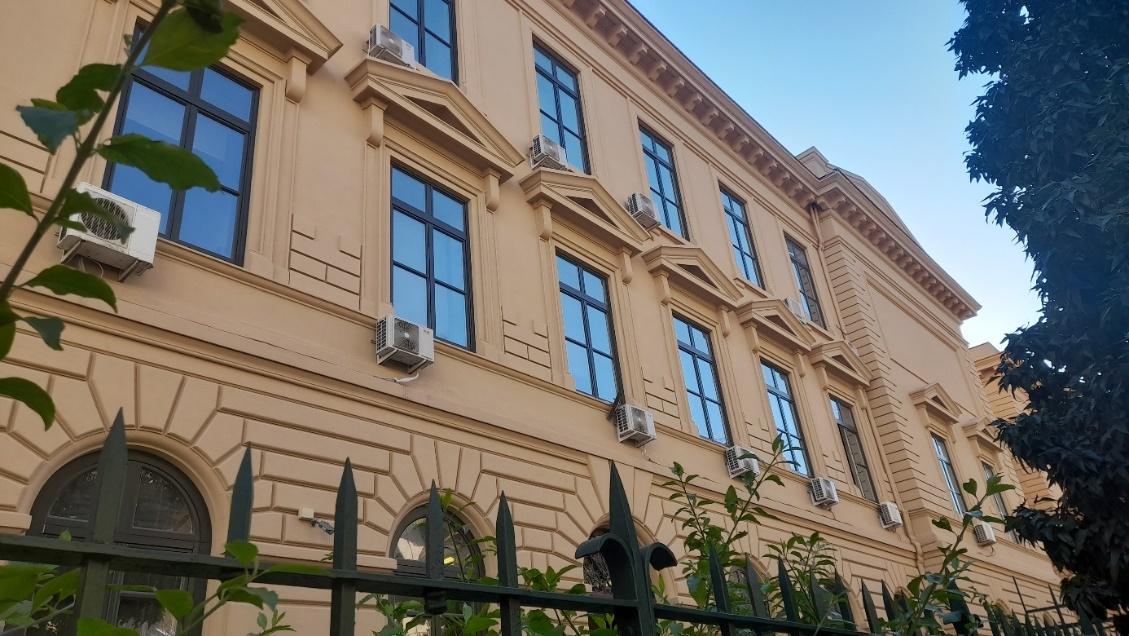             W trakcie wyjazdu poznaliśmy następujące techniki laboratoryjne: Western Blot,                        izolacja DNA pochodzącego z bezkręgowców wodnych, reakcja PCR,                  elektroforeza DNA w żelu agarozowym, , cytofluorometria.              Oba zespoły badawcze przyjęły nas z wielką serdecznością i sympatią.            W czasie wolnym zwiedzaliśmy piękne miasto Palermo i jego okolice.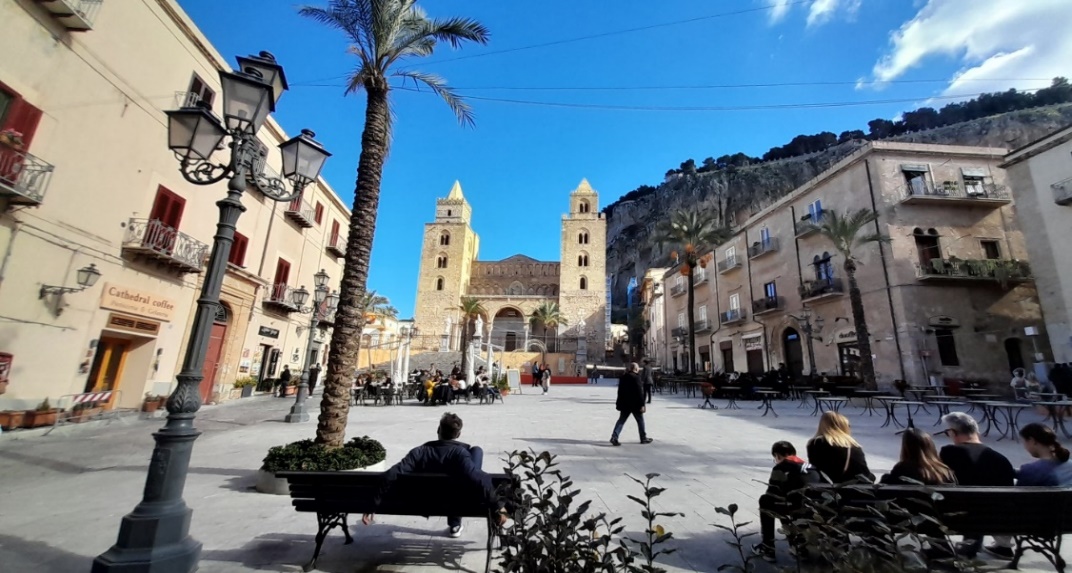 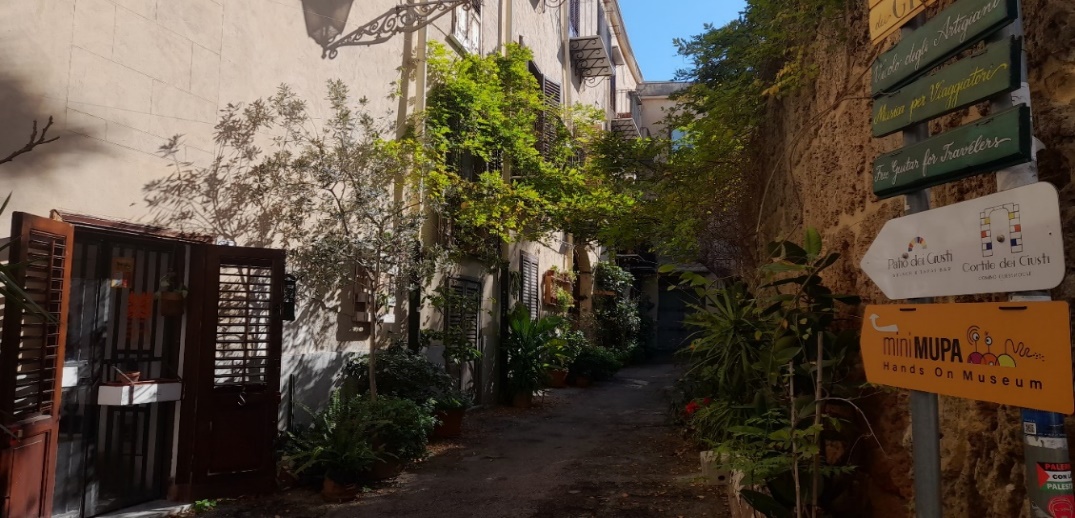 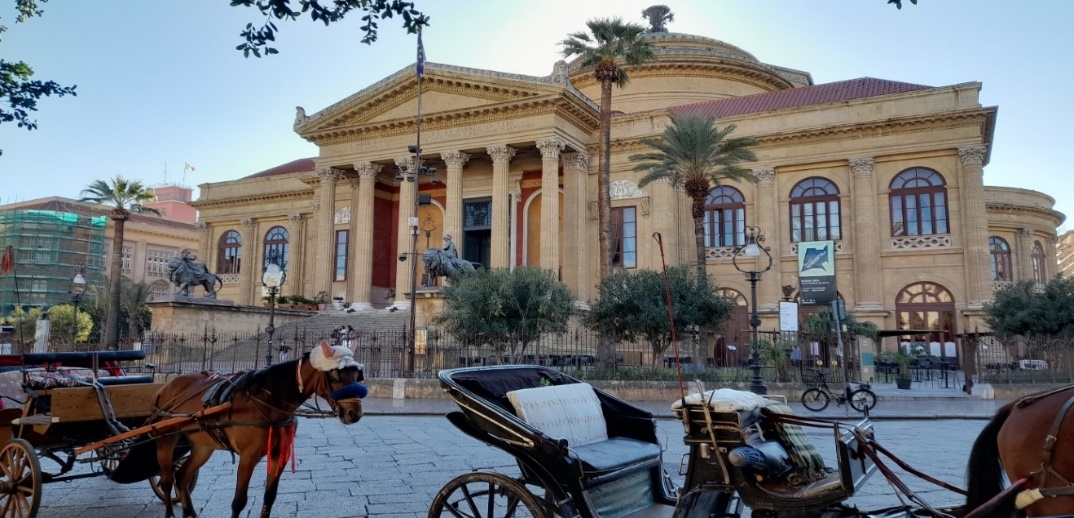 Justyna Rydel, Lucyna Piera